Good luck and keep in touch!  We look forward to seeing what you have all been up to.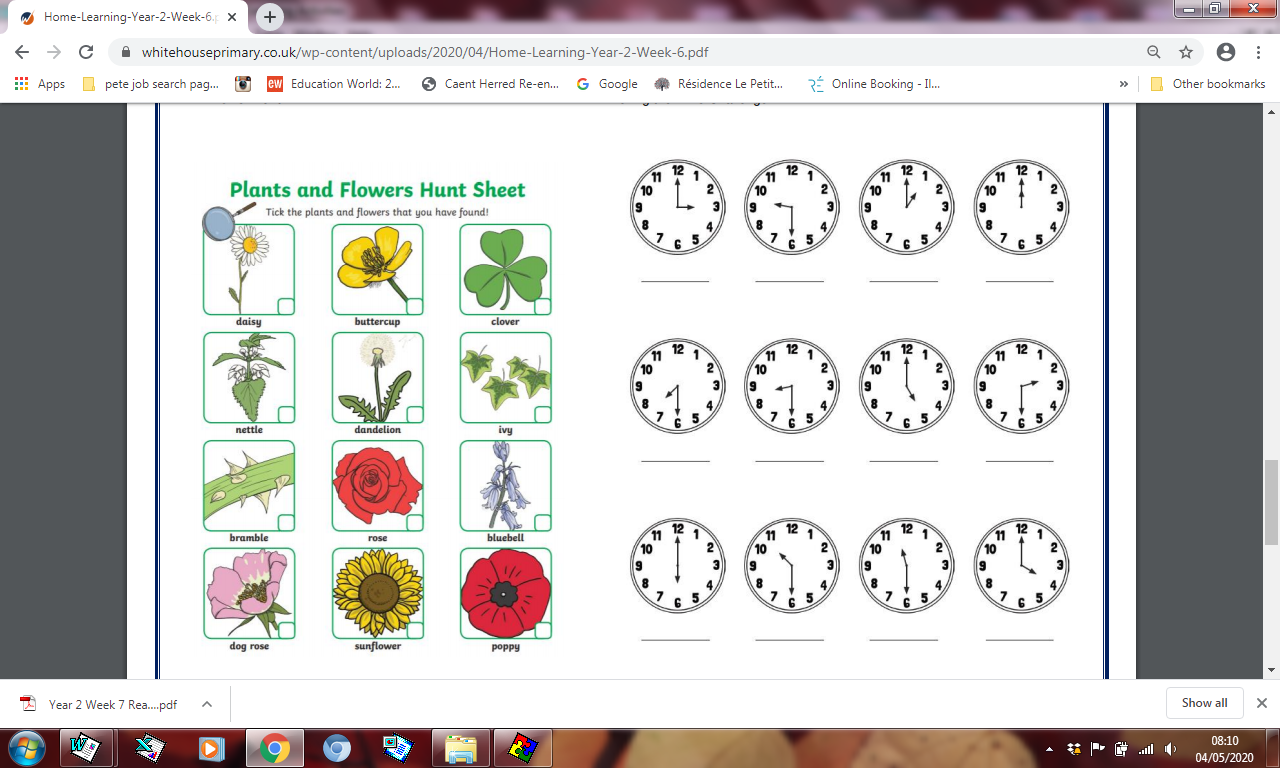 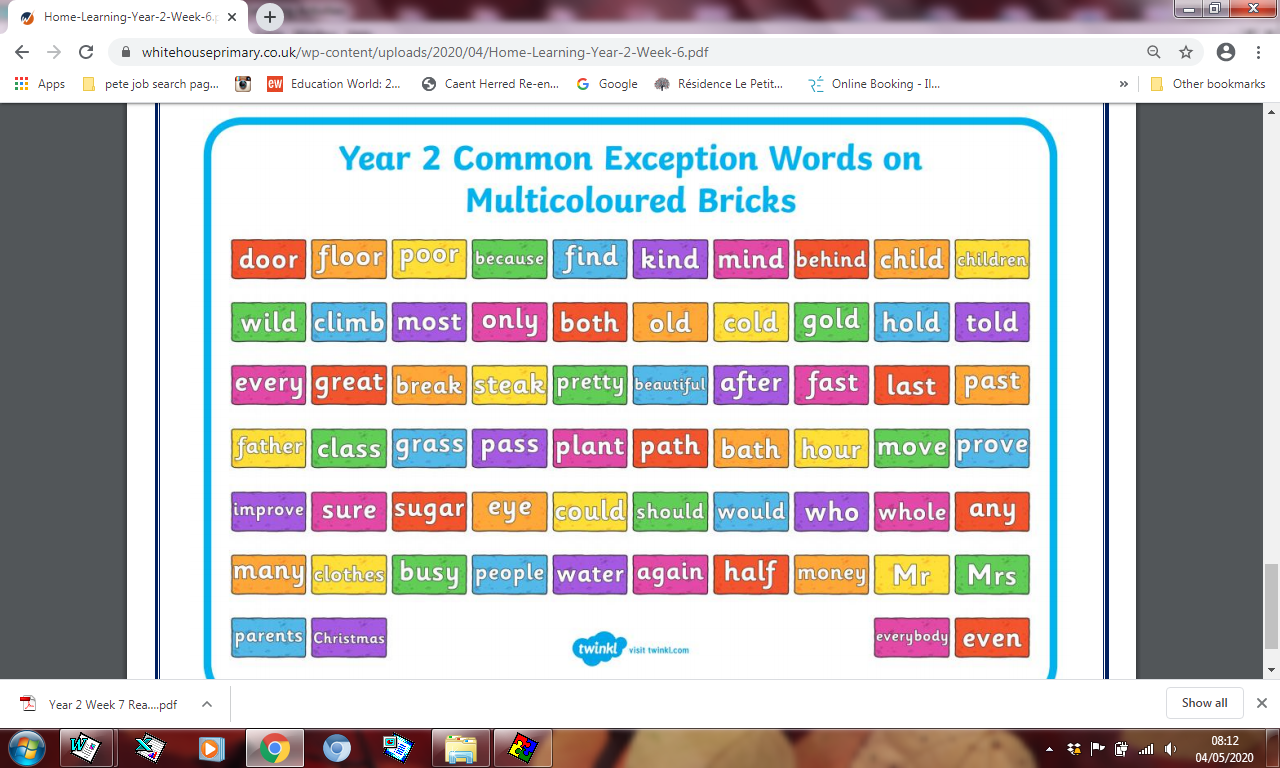 Year 2 Learning Activities - Week Seven 4th May 2020Please read through the choice of activities on the next page with your grown-ups and try to complete FOUR each day. Your parents/carers can send pictures of your learning or ask any questions via our email accounts:helenbanks@st-bartholomews.brighton-hove.sch.uk ianbeggs@st-bartholomews.brighton-hove.sch.ukYear 2 Learning Activities - Week Seven 4th May 2020Please read through the choice of activities on the next page with your grown-ups and try to complete FOUR each day. Your parents/carers can send pictures of your learning or ask any questions via our email accounts:helenbanks@st-bartholomews.brighton-hove.sch.uk ianbeggs@st-bartholomews.brighton-hove.sch.ukYear 2 Learning Activities - Week Seven 4th May 2020Please read through the choice of activities on the next page with your grown-ups and try to complete FOUR each day. Your parents/carers can send pictures of your learning or ask any questions via our email accounts:helenbanks@st-bartholomews.brighton-hove.sch.uk ianbeggs@st-bartholomews.brighton-hove.sch.ukA day for the Y2 class at the moment could look like:A day for the Y2 class at the moment could look like:A day for the Y2 class at the moment could look like:TimeWhat are we doing?Activity choices9.00 - 10.00 amActive / Motivation TimeJoin Joe Wicks - The Body Coach TV - youtube - for his daily workout or choose one of the activities in the pink boxes.10.00 - 10.30 amReading TimeRead a book or your choice or choose an e-book on the OxfordOwls websitewww.oxfordowl.co.uk/for-home/find-a-book/library-page10.30 - 11.00 amLearning TimePlay some Maths games online. Try:coolmathgames.comormathsframe.co.uk11.00 - 12.00 pmLearning TimeChoose one of the activities from the green boxes.12.00 - 12.30 pmLunchHelp to make lunch, clean up and put everything away.12.30 - 1.00 pmFree Play1.00 - 2.00 pmCreative TimeChoose one of the activities in the yellow boxes.2.00 - 3.00 pmInnovation TimeChoose one of the activities in the blue boxes.Learning TimeCreative TimeInnovation TimeMotivation TimeWatch this video about telling the time to o’clock and half past.https://www.bbc.co.uk/bitesize/topics/zhk82hv/articles/zcmdwxsCan you complete the challenge on the next page – how many different times can you identify?____________________________Write a diary entry using feelings words and different conjunctions. You could either write the diary from your point of view or you could imagine being one of your favourite characters from your favourite book or TV show.___________________________________Watch this video explaining all about the different food groups.https://www.youtube.com/watch?v=L9ymkJK2QCUKeep a food diary of what you eat during the week. Can you identify which food group each of your foods come from - are they carbohydrates, proteins, dairy, vegetables, fruits or fats?____________________________“I couldn’t believe my eyes when I woke up and saw a space rocket in my front garden!"Can you carry on this story to describe your own fantasy journey?Where would you go? What does it look like? What’s the weather like?Did you meet anyone? Did you come across any problems on the way?_____________________________BBC Bitesize are offering 3 daily lessons every day - online or on the BBC iPlayer.  Have a look at this week's schedule (on the next page) and choose at least 3 activities that interest you.Collect some natural materials from your garden or whilst you are on your daily walk. Can you create a picture of an object or a landscape just using natural materials?_________________________Read the extract about bugs (see separate document). Choose your favourite bug and select your top 5 facts from the text that either surprised or ‘wowed’ you. Can you make a fact file using your chosen facts? You might want to produce it on a computer!_________________________Using different fruits, vegetables and dried foods – can you make a piece of food art? You could even make it into a self-portrait of yourself! Remember to take a picture and eat your creation afterwards!_________________________Film a video called ‘A Day in the Life’. Show us what things you are doing each day whilst not at school. Share your videos with us to put onto the school website._________________________Create a comic strip which shows what happens in your day. Can you draw the matching time next to the pictures to say when it happened?Imagine a giant beanstalk grew in your garden or outside your window. Write about what you would like to find at the top of your beanstalk. Would it be jelly beans, gold coins or something else?____________________Using your Common Exception Words can you create a new board game to help you practise these? You could make a game of spelling snap, spelling snakes and ladders or even spelling Uno! Play your game with your family.____________________Create your own word search or crossword using the names of common plants and flowers that you can find in your garden or park.____________________Play Hit The Button - focus on times tables, division, number bonds, halves and doubles. Try to beat your score each time.____________________Visit the BBC News Round webpage to research VE day and find out why this is such a special event in history.Go on a flower hunt! Using the sheet (see next page) how many of the flowers can you find on your daily walk?______________Go on GoNoodle and complete a Zumba, Kidspop or BlazerFresh work out. (GoNoodle is free and you just need to sign up for an account)https://app.gonoodle.com/______________Talk about all the things you are thankful for with your family. Choose a box or jar to decorate with pictures of things that make you smile. Write out all things you are thankful for on small pieces of paper and pop them in the box or jar. Whenever you feel you need to remind yourself of all the positive things in life, you can look through the notes you have put inside the special box or jar.